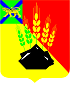     ДУМА     МИХАЙЛОВСКОГО  МУНИЦИПАЛЬНОГО   РАЙОНА       Р Е Ш Е Н И Е        с. Михайловка29.11.2018г.                                                                                       № 319О поддержке  обращения  Думы Ханкайского муниципального района      Рассмотрев обращение Думы Ханкайского муниципального районак Губернатору Приморского   о пересмотре порядка и условий предоставления мер социальной поддержки льготным категориям граждан,  руководствуясь Уставом Михайловского муниципального района, Дума Михайловского муниципального района  Р Е Ш И Л А:      1. Обращение Думы Ханкайского муниципального района к Губернатору Приморского   о пересмотре порядка и условий предоставления мер социальной поддержки льготным категориям граждан    - поддержать.        2. Направить данное решение Губернатору Приморского края.       3.  Настоящее решение вступает в силу со дня его принятия.Заместитель председателяДумы Михайловскогомуниципального района                                                                 П.П. Мезько